                                                                                   AUTORISATION PARENTALE                                                                                          A FOURNIR L’inscription entraîne l’acceptation du règlement intérieur, ROI et conditions générale d’association  Aucun remboursement ne sera effectué âpre l’inscription. Tout manquement grave à l’ordre ou à la discipline entraînera l’exclusion temporaire ou définitive du club.             Signature :Photos 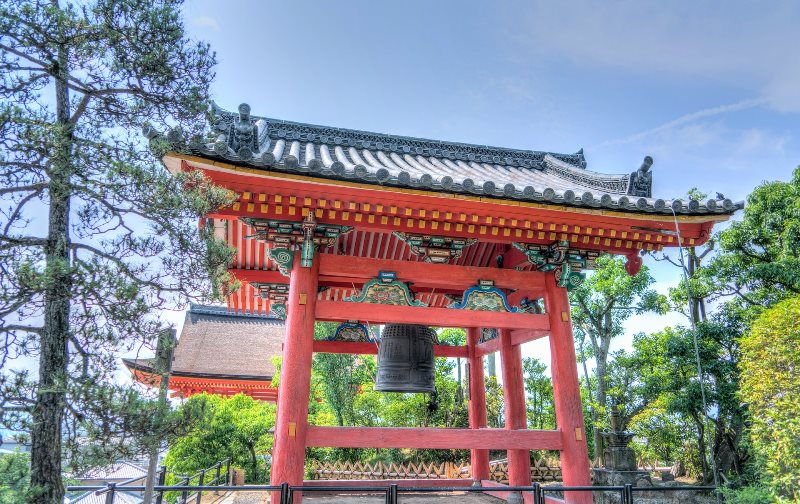   合気路永代流 - Aïki-Jieitai Ryu           合気道自衛隊 - Aïkido JieiTai      Ecole Ryu de la force d'autodéfense JieiTai axée sur l'union Ai des énergies Ki          FICHE DE INSCRIPTIONS                F I C H E      I N D I V I D U E L E                                                                                                                                                                                         Photos Photos               Aikidō et Self-Défense - Dojo Ganshoren            